HORARIO DE RECONOCIMIENTO VETERINARIO DE LAS MATANZAS DOMICILIARIAS EN CADA LOCALIDADCAMPAÑA 2023-2024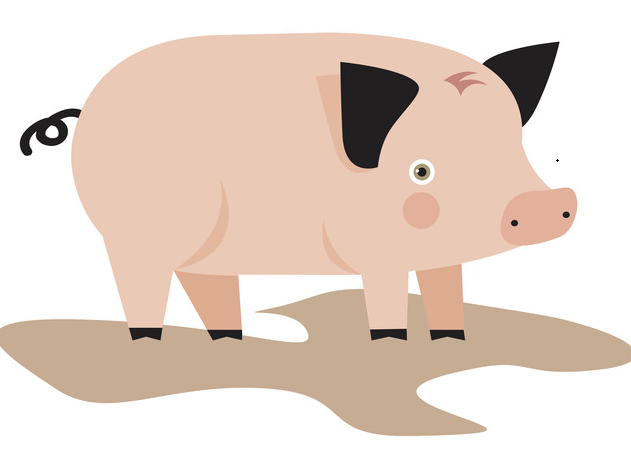 Código para el pago de tasas en el modelo 050:     11014-4Importe:   1,24€    Hasta 31 de diciembre de 2023.												 2,48 a partir del 1 de enero de 2024LUNESMARTESJUEVESVIERNESTORNAVACAS9:30-10:009:30-10:009:30-10:00JERTE10:00-10:3010:00-10:3010:00-10:30NAVACONCEJO10:30-11:0010:30-11:0010:30-11:0010:30-11:00CABEZUELA 11:00-11:3011:00-11:3011:00-11:3011:00-11:30REBOLLAR 9:30-10:00 